CURRICULUM VITAENAME:         Haas                                                 David                                M.           	EDUCATION: POSTDOCTORALClinical Investigator Training 		      M.S. in Clinical Research	                May 2008Enrichment Program (CITE)Indiana University School of MedicineIndianapolis, IndianaNaval Medical Center San Diego	Obstetrics and Gynecology	   	   July 1997 to June San Diego, California			       Residency			   	   2001			GRADUATESt. Louis University School of Medicine     	M.D. with Distinction in	May 17, 1997St. Louis, MO                                             	Community Service	UNDERGRADUATEUniversity of Notre Dame                         	B.S. in Pre-Professional	May 16, 1993Notre Dame, IN                                           	Studies	Cum Laude                                                           	B.A. in Medieval StudiesAPPOINTMENTS:ACADEMICIndiana University School of Medicine         	Robert A. Munsick Professor of    	July 2016 toIndianapolis, IN                                           	Obstetrics and Gynecology with           present                      	TenureIndiana University School of Medicine         	Associate Professor of Obstetrics     	July 2011 toIndianapolis, IN                                           	and Gynecology with Tenure             	June 2016                      		Indiana University School of Medicine      	Adjunct Assistant Professor of	July 2011 toIndianapolis, IN                                          	Medicine 	June 2016Indiana University School of Medicine        	Vice-Chair for Research       	July 2012 toIndianapolis, IN                                          	Department of OB/GYN 	presentIndiana University School of Medicine        	Assistant Residency Program       	January 2009Indianapolis, IN                                          	Director 	to 2011Indiana University School of Medicine      	Adjunct Assistant Professor of	March 2006 toIndianapolis, IN                                          	Medicine 	June 2011Indiana University School of Medicine        	Assistant Professor of Obstetric	June 2005 toIndianapolis, IN                                          	and Gynecology                                 	June 2011Uniformed Services University of Health  	Adjunct Assistant Professor of	January 2004Sciences                                                  	Obstetrics and Gynecology	to June 2005Bethesda, MDNON-ACADEMIC University Hospital                                         Staff Obstetrician and	June 2005 to presentIndianapolis, IN                                     	GynecologistMethodist Hospital                                    	Staff Obstetrician and	June 2005 to presentIndianapolis, IN                                           	GynecologistWishard Memorial Hospital/Eskenazi Hospital                         	Staff Obstetrician and	June 2005 to presentIndianapolis, IN                                          	GynecologistNaval Hospital Camp Lejeune               	Staff Obstetrician and	July 2001 to June Jacksonville, NC                                       	Gynecologist	2005                                                            	Assistant Clinical Department Head                                                           	Department of OB/GYNMILITARY (CURRENT)United States Navy Individual Ready 	Commander (O-6) Medical Corps	2011 to present	ReserveLICENSURE, CERTIFICATION, SPECIALTY BOARD STATUS (as applicable for discipline): Licensed Physician                             	#01054309A	Expiration: June 2017Health Professions BureauState of IndianaDEA                                                             	#BH9360948	June 2017Licensed Physician and Surgeon                	#AFE68725	RetiredState of CaliforniaCertified Provider: BLS, NRPPROFESSIONAL ORGANIZATIONS: Cochrane Pregnancy and 	Editor	2013 to presentChildbirth Group	Associate Editor	2011 to 2013Member				   2002 to presentAmerican College of Obstetricians   	Treasurer, Indiana Section		   2014 to presentand Gynecologists (ACOG)  	Advisory Council Member, IN Section  2007 to present	            	Young Physician at Large member,	District V Advisory Council	2009 to 2011	Secretary, Indiana Section	2007 to 2010                                   	Fellow	1997 to presentAmerican Gynecological and Obstetric	Member	2013 to presentSocietyAmerican Society for Clinical           	Member	2007 to presentPharmacology & TherapeuticsCentral Association of	Member	2006 to presentObstetricians and GynecologistsAmerican Professors of	Member	2005 to presentGynecology and ObstetricsAmerican Board of Ethical               	Diplomat	2004 to presentPhysiciansAmerican Board of Hospital             	Diplomat and Fellow	2004 to presentPhysiciansAmerican Medical Association          	Member	1994 to presentPROFESSIONAL HONORS AND AWARDS: TEACHINGAPGO Excellence in Teaching Award	Association of Professors of	2014                                                         	Gynecology and ObstetricsACOG Mentor Award                            American College of Obstetricians	2011                                                              and GynecologistsTrustees Teaching Award                     Indiana University Board of Trustees	20104.0 Club Award for Excellence in          Indiana University School of Medicine	2006-2016Medical Student Education                   Department of Obstetrics and 	in OB/GYN                                            Gynecology	National Faculty Award for                 	CREOG, The Council on Resident	2006, 2013Excellence in Resident Teaching     	Education in Obstetrics and Gynecology                                                          	and the Association of Professors of                                                         	Gynecology and ObstetricsBerlex Outstanding Teacher            	Berlex Foundation	1999Resident AwardRESEARCHCentral Prize Award                       	Central Association of Obstetrics and	2010                                                       	and Gynecologists – Annual meetingPoster Award for Best Scientific     	Central Association of Obstetrics and	2009Poster in Obstetrics                        	and Gynecologists – Annual meetingHenry L. Darner Award                  	American Gynecological and Obstetrical	2008                                                       	SocietyBerlex Foundation Scholar Award  	Berlex Foundation	2008in Clinical Research 2nd Annual Summer Institute in         	National Institutes of Health	2006Maternal-Fetal Pharmacology                                                     	Military OB/GYN Award for           	Armed Forces District of ACOG Meeting	2005Scientific Paper                            	Seattle, WABerlex Foundation Faculty           	Berlex Foundation	January 2004Development CourseSERVICENamed top 5% of Manuscript               American Journal of Obstetrics and	2011Reviewers	GynecologyACOG Leadership Institute         	American College of Obstetricians and	2009                                                    	GynecologistsNamed Top 10% of Manuscript  	Obstetrics and Gynecology	2015, 2014, 2013,                Reviewers                                             		2012, 2011, 2010, 		2009, 2006, 2005Donald W. Bussman Award        	St. Louis University School of Medicine	1997GENERALAMA Physician Recognition       	American Medical Association	2004-2018AwardNavy Commendation Medal        	U.S. Navy	2005Navy Achievement Medal           	U.S. Navy	2004(2nd award)Navy Achievement Medal            	U.S. Navy	2001(1st award)Outstanding Categorical OB/GYN 	NMCSD	1997-1998Intern AwardAlpha Omega Alpha Lifetime       	Alpha Omega Alpha	Elected 1997MemberAcademic and Physical Honors  	U.S. Navy Officer Indoctrination School	June 1994University of Notre Dame Scholar        University of Notre Dame	1989-1993and Honors ProgramTEACHING: GRADUATEMedical StudentsIUSM Course 93G0730	Research in OB/GYN	Course Director Mentor and guide several 4th                                                                                                         	year students in a clinical                                                                                                          	research elective. Average of 			3 or more students every year.IUSM Course 93G0690        	OB/GYN Clerkship        	Staff           	Staff attending for team of 3rd                                                                                                          	and 4th year medical students                                                                                                         	on service at Eskenazi Hospital                                                                                                          	and University Hospital.IUSM Course 92MI710	Foundation of Clinical	Facilitator	4th year course on individualized 	Therapeutics		therapeutics and 			pharmacogenetics.POSTGRADUATEResidents                        	Attending physician 1 week every month for 12 months per year for the                                        	 IUSM OB/GYN Residency Program.  Responsible for resident physician and                  	medical student supervision in clinic, operating room, and Labor and Delivery,  multiple days per week.  Direct contact teaching in clinical setting when not the attending physician of the week is approximately 3 days per week.Founded and currently lead the Resident Research Mentoring Team group meetings to improve resident scholarly activity teaching within the Department of OB/GYNFellowship                     	Research Advisor for Fellows in Maternal-Fetal Pharmacology, Maternal-Fetal Medicine, and Minimally Invasive Surgery Fellowship,                                       	Department of OB/GYN	Active member of the OB/GYN Department Fellows Work-in-Progress Quarterly meetings for fellow research mentoring.                                      	Lecture to Clinical Pharmacology Fellows and Department 1-2 times per yearCONTINUING EDUCATIONResidents                     	Teach OB/GYN Grand Rounds approximately 1 hour per year.  	Responsible for the Evidence Based Medicine/Research Methodology Didactic series of 3-4 lectures every year. 	Taught a clinical session in the OB/GYN Surgical GYN Conference each year from 2006-2010. General	Give 2 Clinical Pharmacology Seminars on Obstetric Pharmacology to the Clinical Pharmacology Division faculty, fellows, and graduate students annually. Additionally, I teach the graduate students through their Journal Club series.MENTORINGIndividual	Role		Inclusive DatesStudentsDanny Dang	PREGMED Postgraduate Research Intern	July 2016 - Jun 2017Zachary Walker	Student Research Elective Advisor	Aug 2016- currentKatherine Ayo	PREGMED Postgraduate Research Intern	July 2015 - Jun 2016Harini Gurram	PREGMED Summer Research Student Advisor	Jun 2015 - Aug 2015Kristin Briscoe	Student Research Elective Advisor	May 2015- Oct 2015Mihir Desai	PREGMED Summer Research Student Advisor	Jun 2013- Aug 2013Sashana Gordon	Student Research Elective Advisor	July 2013Sable Amstutz	Student Research Elective Advisor	September 2011Annie Effinger	IUPUI Undergraduate Research Opportunities Program	November 2010	Research AdvisorAnnalise Almdale	Student Research Elective Advisor	Aug 2014– Nov 2014Dina Bastawros	Student Research Elective Advisor	December 2011Natalie Bath	PREGMED Summer Research Student Advisor	May – July 2012Alyssa Bolduan	Student Research Elective Advisor	Oct – Dec 2013Page Kirkpatrick	PREGMED Summer Research Student Advisor	May 2009- 2012Carrie Rouse	PREGMED Summer Research Student Advisor	May – Aug 2007Catherine Fiori	PREGMED Summer Research Student Advisor	Summer 2009, 2010Jayanti Clay	Student Research Elective Advisor	November 2010Samantha Deans	Student Research Elective Advisor	Mar – Dec 2014Katherine Delaney	PREGMED Summer Research Student Advisor	May – July 2012Emily Starrick	Student Research Elective Advisor	Jun – Sept 2012Scott Endicott	Student Research Elective Advisor	June 2011Jennifer Somerville	Student Research Elective Advisor	Jul 2010 – Jul 2011Kyle Beagle	PREGMED Summer Research Student Advisor	Summer 2009, 2010Lisa Learman	PREGMED Summer Research Student Advisor	Summer 2011Carissa May	Student Research Elective Advisor	Dec 2014– Jan 2015Katherine McHugh	Student Research Elective Advisor	2010Stephanie McKaig	Student Research Elective Advisor	June 2009Amanda Morgan	PREGMED Summer Research Student Advisor	Summer 2014Kia O’Neal	PREGMED Summer Research Student Advisor	Summer 2014Sara Till	Student Research Elective Advisor	Aug 2010- May 2011Kathleen Weber	Student Research Elective Advisor	November 2013Brittany Wilkerson	Student Research Elective Advisor	Summer 2012ResidentsFatemah Pazouki, MD	Resident Research Primary Advisor	2006-2007Sarah Richards, MD	Resident Research Advisor	2007-2008Rachel Reed, MD	Resident Research Primary Advisor	2007-2008Amy Fry, MD	Resident Research Primary Advisor	2007-2008Meenu Goel, MD	Resident Research Primary Advisor	2007-2008Anthony Sanders, MD	Resident Research Advisor	2007-2008Megan Schellinger, DO	Resident Research Advisor	2008-2009Jennifer Weida, MD	Resident Research Advisor	2009-2010Jana Seitz, MD	Resident Research Advisor	2009-2010Jennifer Jury McIntosh, DO	Resident Research Primary Advisor	2009-2010Melissa Baer, MD	Resident Research Advisor	2009-2010Alyssa Conklin, MD	Resident Research Advisor	2010-2011Emily Fried, MD	Resident Research Advisor	2010-2011Teresa Han, MD	Resident Research Primary Advisor	2010-2011Melissa Holt, MD	Resident Research Advisor	2010-2011Rebecca Pierson, MD	Resident Research Primary Advisor	2011-2013Maria Vandenberg, MD	Resident Research Primary Advisor	2011-2102Leslie Foxlow, MD	Resident Research Advisor	2011-2012Courtney Browne, MD	Resident Research Advisor	2011-2012Allison Hensley, MD	Resident Research Primary Advisor	2012-2013Katherine McHugh, MD	Resident Research Advisor	2012-2014Meredith Dorr, MD	Resident Research Primary Advisor	2013-2015Rachel Towns, MD	Resident Research Primary Advisor	2013-2015Tienne Wong, MD	Resident Research Primary Advisor	2014-2016Whitney Alston, MD	Resident Research Primary Advisor	2014-2016FellowsElizabeth Skinner, MD	MIS Fellow Research Co-Advisor	2010-2011Nadia Falah, MD	OB-Clin Pharm Fellow Primary Research Advisor	2011-2014Megan Schellinger, DO	MFM Fellow Research Advisory	2012-2014Rebecca Pierson, MD	OB-Clin Pharm Fellow Advisor	2013-2016Faculty	Jon Hathaway, MD	Faculty Mentor			2006- currentAbigail Litwiller, MD	Faculty Mentor			2007- 2016Sara Quinney, PharmD, PhD	Faculty Mentor			2010- currentBrownsyne Tucker-Edmonds, MD   Faculty Mentor			2010- currentAvinash Patil, MD	Faculty Mentor			2013- 2016Shannon Hawkins	Faculty Mentor			2015- currentTEACHING ADMINISTRATION AND CURRICULUM DEVELOPMENTResearch Methodology/Evidence-Based Medicine Curriculum Leader for the OBGYN Residency, 2011-current. In this role I coordinate and plan 3-4 didactic sessions annually to enhance the research and EBM skills of the residents and medical students and faculty in the Department. We conduct needs assessments to ensure the topics cover areas of knowledge/skill gaps in the residents, with a portion of the curriculum rotating to ensure that core topics are covered for every resident at least once during their residency.Resident Jeopardy! Educational Sessions Leader, 2012-current. In this role I develop a highly popular educational gaming session of Jeopardy for the residents and medical students at the end of every 5 week rotation. These cover all topic areas on OBGYN and general medicine. They are highly rated by the residents and I have developed this in 2014 for a broader scope by having a Grand Rounds session of this involving the entire Department as a preparation for the CREOG examination.GRANTS/FELLOWSHIPS IN TEACHING:  NoneRESEARCH/CREATIVE ACTIVITY:AWARDED GRANTS/FELLOWSHIPSPharmacokinetics and modeling of betamethasone therapy in threatened preterm birth (PI)- 25% effort1R01HD088014	NIH/NICHD	$2,376,714	03/01/16-02/28/20Pregnancy as a window to future cardiovascular health (PI)- 5% funded effort1U10HL119990	NIH/NHLBI	$129,596 + capitation	07/01/13-06/30/17Anti-angiogenic preeclamptic milieu impairs infant lung and vascular development (Co-I)- 5% effort1R01HL122215	NIH/NHLBI	$415,442	09/15/15-05/31/19Vitamin C to decrease effects of smoking in pregnancy on infant lung function (Co-I)- 10% effort1R01HL105447	NIH	$213,780	04/01/12-03/31/17Embedding clinical pharmacogenomics in a large health care system for the underserved (Co-I) 10% effort1U01HG007762	NIH	$750,000	09/05/14-06/30/18	COMPLETED RESEARCH GRANTS/FELLOWSHIPSDetermination of cardiovascular fitness and validation of reported activity through objective measures in women after pregnancy in the nuMoM2b-Heart Health study cohort (PI)CTSI PDT Grant	IU CTSI	$20,000	04/01/15-03/30/16Indiana PREGMED (OPRU) (PI)- 25% effort1U01 HD063094	NIH/NICHD	$3,013,895	02/01/10-12/31/15Centering Pregnancy for women with prior preterm birth and program expansion (PI) 05/01/15-04/30/16	Indiana March of Dimes	$25,000A Multicenter Trial Comparing the Efficacy and Safety of Diclegis® for Nausea and Vomiting ofPregnancy in Pregnant Adolescents- PED-301 Study (Site PI)	Duchesnay, Inc	capitated contract	08/06/13-12/31/15Sleep quality during pregnancy: impacts on breastfeeding (site PI)	AgSEED grant	capitated	03/01/14-07/31/15Dissecting the genetic etiology of preterm birth in nulliparous women (PI)- 15% effort5U10 HD063037	NIH/NICHD	$697,992 + capitation	01/10/10-12/31/14Dissecting the genetic etiology of preterm birth in nulliparous women (PI)3U10 HD063037-01S1	NIH/NICHD	$83,572	09/01/10-08/31/11Centering Pregnancy site expansion at Wishard Health (PI)	Indiana March of Dimes	$20,750	05/01/13-09/30/14The fetal adrenal gland as a predictor of spontaneous preterm birth (site PI)1R21HD068809	NIH/NICHD	$559,127	09/01/11-08/31/14Pharmacogenetics of antenatal corticosteroids to improve neonatal outcomes (PI)- 75% effortK23HD055305	NIH/NICHD	$499,992	08/11/08-07/31/13Sleep disturbance and the risk for adverse pregnancy outcomes (Site PI)- 2.5% effort1R01 HL 105549	Northwestern University	$602,937	06/01/11-04/30/14Centering Pregnancy site approval at Wishard Health PCC (PI)	Indiana March of Dimes	$12,010	07/01/12-09/30/13PREGMED, The Indiana University Center for Pharmacogenetics and Therapeutics Research in Maternal and Child Health (PI)	IUPUI Signature Center	$300,000	07/01/07-06/30/10The EXPEDITE Study: A phase III, double blind, randomized, multicenter study of Exogenous Prostaglandin comparing the Efficacy and safety of the Misoprostol Vaginal Insert (MVI) 200 mcg to the Dinoprostone vaginal Insert for reducing Time to vaginal delivery in pregnant women at tErm (Site PI)	Cytokine PharmaSciences		10/04/10-10/03/12Development of a non-invasive test to detect intra-amniotic infection and predict preterm birth in women presenting with preterm labor and intact amniotic membranes (Site PI)	ProteoGenix, Inc.		08/11/09-07/31/10The Pharmacokinetics and Pharmacogenetics of Nifedipine in Preterm Labor Tocolysis (PI)	Berlex Foundation		01/01/08-12/31/09The Pharmacokinetics of Nifedipine for Preterm Labor Tocolysis (PI)	IUSM- RSFG		01/01/08-12/31/09Contraceptive Efficacy and Disposition in Obese and Non-obese Women and Adolescents (PI)	Indiana CRST CReFF Award	03/01/06-06/30-09Contraceptive Efficacy and Disposition in Obese and Non-obese Women and Adolescents (PI)VFR-233	Clarian Values Grant		05/01/07-10/31/08PENDING RESEARCH GRANTSModeling longitudinal proteomic and genomic placental developmental profiles throughout pregnancy in healthy human pregnancies and those with adverse outcomes using circulating microparticles (PI)1R01HD092418	NIH/NICHD	$447,096		07/01/17-06/30/22Mid-career investigator award for mentoring in women’s health research (PI)1K24HL138716	NIH/NHLBI	$103,424		07/01/17-06/30/22Maternal exposure to halogenated disinfection byproduct mixtures and birth outcomes (Co-I)	NIH	$255,742		07/01/17-06/30/22SUBMITTED BUT NOT FUNDEDGRANTS/FELLOWSHIPSPREGMED: The Indiana University center for pharmacogenetics and therapeutics research and education in maternal and child health (PI)- 25% effort1U54HD085579	NIH/NICHD	$3,466,595		07/01/15-06/30/20Autism spectrum disorder and pregnancy: risk factors and mechanisms in nuMoM2b (site PI)- 2.5%	NIH			07/01/15-06/30/20Pathways and prediction of preterm birth (Scientific Advisory Committee, Key Contributor)	NIH Program Project Grant			07/01/15-06/30/20Impacts of maternal phenotype on breast milk metabolome (Co-PI)- 5% effort	NIH	$116,227		07/01/15-06/30/17Cardiovascular fitness and physical activity after pregnancy (Site PI)- 10% effort	NIH/NHLBI	$399,358		12/01/15-11/30/20Protective innate immune response in preeclampsia (Co-I)- 5% effort1R01HD083284-A1	NIH/NICHD	$1,000,000		11/01/15-10/31/20Can supplemental Vitamin C lessen the effects of smoking in pregnancy on the placenta (site PI)- 1.0% effort	NIH/NICHD	$25,000		06/01/15-05/31/16Exposure Assessment Advances Characterizing Disinfectant Byproduct Mixtures and Their Relationship with Adverse Pregnancy Outcomes (Co-I)	NIH	$317,818		01/01/16-13/31/17Assessment of Novel Markers of Spontaneous Preterm Birth Using Maternal Serum Derived Circulating Microparticles in the Early Gestational Period (SBIR) (Co-PI)- 15% effort1R43HD084026	NIH/NICHD	$33,828	04/01/15-09/30/15Pharmacogenetics of antenatal corticosteroids- building optimal therapy models (R01) (PI)- 25% effort- resubmission not funded either	NIH/NICHD	$3,705,391	04/01/12-03/31/17Pravastatin for Preeclampsia Prevention (Co-I)	UTMB	$162,296	11/01/12-10/31/15Altering the paradigm of prenatal care: Integrating present day science (site PI)- 10% effort	NIH	$89,010	09/01/12-08/31/17Breastfeeding in 1st-time mothers: a comprehensive analysis in families in poverty for transformative care plans to improve child health (PI)	Kellogg Foundation	$569,552	12/01/12-11/30/13Maternity outcomes and the quality of processes across the continuum of care (Co-I)	NIH/NICHD	$99,696	02/13/13-02/12/15Development and validation of health related quality of life utility measure for postpartum women (Co-I)	IUSON	$50,000	04/01/14-03/31/15Perinatal angiogenic factors and bronchopulmonary dysplasia (Co-I)- 5% effort, resubmission not funded either	NHLBI	$1,949,944	4/1/14-3/31/19Anti-angiogenic preeclamptic milieu impairs infant lung and vascular development (Co-I)- 5% effort1R01HL122215	NHLBI	$2,811,833	09/01/14-8/31/19Indiana University PREGMED Research Training Program in Obstetric-Fetal Clinical Pharmacology (PI)	NICHD T32 program 	$632,761	7/1/14-6/30/19Indiana University PREGMED Research Training Program in Obstetric-Fetal Clinical Pharmacology (PI)	NICHD T32 program 	$2,136,290	7/1/13-6/30/18Third International Conference for Individualized Pharmacotherapy in Pregnancy (PI)R13	NIH/NICHD	$219,448	06/07/10-06/06/15INVITED PRESENTATIONS - REFEREEDNATIONALFrom bench to bedside: processes and	NIH Workshop: Placental Origins of adverse	March 2015Pitfalls translating research findings into	outcomesPractice paradigmsStudy design basics for researchers	The American College of Obstetricians		May 2012and Readers	and Gynecologists Annual Clinical MeetingStudy design basics for researchers	The American College of Obstetricians		May 2011and Readers	and Gynecologists Annual Clinical MeetingI want to start a research project but 	The American College of Obstetricians		May 2010don’t know how	and Gynecologists Annual Clinical MeetingI want to start a research project but 	The American College of Obstetricians		May 2009don’t know how	and Gynecologists Annual Clinical MeetingHow to begin a research project	The American College of Obstetricians		May 2008	and Gynecologists Annual Clinical MeetingINVITED PRESENTATIONS – NON-REFEREEDLOCALUtilizing Centering group prenatal care	Indianapolis Healthy Babies Consortium		4/25/15In Hispanic women with GDM	Marion County Health DepartmentWriting a scientific manuscript and 	IUSM Department of OB/GYN Seminar		04/01/15Learning how to read one efficientlyExosomes in pregnancy: potential early	IUSM Division of Clinical Pharmacology		8/5/14Windows for adverse pregnancy 	Personalized Therapeutics SeriesOutcomesResearch careers in academic medicine	IUSM Department of OB/GYN Seminar		3/5/14Potentially changing paradigms of 	IUSM Division of Clinical Pharmacology		7/2/13Prenatal care: The nuMoM2b study	Personalized Therapeutics SeriesBeing a junior faculty clinician scientist:	Clinical Trials Course Career Development	3/28/13Lessons learned	PanelStatistics for the OBGYN:	IUSM Department of OB/GYN Seminar		12/19/12Not as scary as it looksCan statins be used in pregnancy to	IUSM Division of Clinical Pharmacology		11/27/12Prevent recurrent preeclampsia	Personalized Therapeutics SeriesHow to write a scientific paper		IUSM Department of OB/GYN			05/16/12					Grand RoundsResearch efforts in Obstetric Predictive	Predictive Health Ethics Research		11/10/07 Health	(PredictER) Expert Panel MeetingThe pregnancy and newborn biobanks	Predictive Health Ethics Research		12/07/09On campus- collecting specimens for the	(PredictER) Research Group Meeting,Future	IU Center for BioethicsUsing drugs in pregnant women: the 	IUSM Division of Clinical Pharmacology		12/01/09Case of betamethasone	Personalized Therapeutics SeriesIndividualizing therapy for pregnant	IUSM Division of Clinical Pharmacology		06/26/09Women: tocolytic therapy	Personalized Therapeutics SeriesPREGMED: Individualizing 	Women’s Health Center of Excellence		02/24/09Pharmacotherapy in pregnancy with	Lecture SeriesPharmacogeneticsIndomethacin for tocolysis: making a	IUSM Combined Perinatal Conference, 		01/14/09comeback?	University HospitalHypertensive disease in pregnancy	IUSM Neonatology Division Grand 		12/07/08	Rounds Didactic SeriesAn update in research attitudes	Predictive Health Ethics Research		12/01/08	(PredictER) Research Group Meeting	IU Center for BioethicsPatient attitudes toward genotyping	Predictive Health Ethics Research		09/10/08in an urban women’s health clinic	(PredictER) Research Group Meeting	IU Center of BioethicsPREGMED: Searching for individualized	IUSM Division of Clinical Pharmacology		08/19/08pharmacotherapy in pregnancy	Personalized Therapeutics SeriesMedical management of ectopic	IUSM Division of Clinical Pharmacology		12/18/07pregnancy	Personalized Therapeutics SeminarREGIONALPreterm birth- why babies are born too 	Decatur County Memorial Hospital		10/22/13soon and how we can stop it	Invited Grand Rounds	Greensburg, INHow providers find and access research	IN ACOG Section Meeting Lecture 		09/18/13Findings in the literatureBetamethasone pharmacogenetics: Is	Neonatal Research Symposium,		5/11/12Individualized antenatal corticosteroid	Indianapolis, INTherapy on the horizonPreterm birth- why babies are born too	IU Health Bloomington Grand Rounds		03/04/11soon and what (if anything) we can do about itNATIONALIndividualized pharmacotherapy in 	St. Louis University School of Medicine		04/17/15Pregnancy: science or science fiction	Invited Grand RoundsResearch for the (General) OBGYN:	Naval Medical Center, San Diego 		03/07/14Fitting it in or carrying the torch	Invited Grand RoundsPreterm labor- why we hand you babies	Pediatric Academic Society, 34th Midwest 	09/04/10too soon and what (if anything) we can 	Conference on Perinatal Research do about itDiscussant-Randomized clinical trial	Central Association of Obstetricians and		10/27/09evaluating the frequency of membrane 	Gynecologists Annual Meeting   sweeping with an unfavorable cervix at	Maui, HI39 weeksPREGMED: Personalized 	North American Society for Psychosocial 		02/05/09Pharmacotherapy for women: Focus on	Obstetrics/ Marcé Society National MeetingSSRIsPREGMED: Searching for individualized	Organization of Teratology Information 		06/28/08pharmacotherapy in pregnancy	Specialists Annual MeetingINTERNATIONALIndividualized Pharmacotherapy in Pregnancy: Science or science fiction?” Invited presentation at Pharmacology 2016, the Annual Meeting of the British Pharmacological Society, London, UK, Dec 2016SERVICE:UNIVERSITY SERVICE:DEPARTMENTVice-Chair for Research	Vice-Chair	2012 to presentDepartment of OB/GYNDirector of Clinical Research, 	Director	2006 to presentDepartment of OB/GYNDirector of Resident Research, 	Director	2006 to presentDepartment of OB/GYNExecutive Committee, Department of	Member	2008 to presentOB/GYN Executive Committee, OB-GYN Inc.	Member-at-large	2008 to presentPromotion and Tenure Committee,	Member	2011 to presentDepartment of OB/GYNNew Faculty Development Seminars	Discussant, Mentor	2012 to presentMaternal-Fetal Medicine Director Search	Member	2008 to 2010, 2013- Committee		presentMentored Clinical Research Panel	Mentor	Colleen McDermott		2008 to 2010Patrick Woodman		2009 to 2011Bethany Skinner		2009 to 2011Grand Rounds Coordinator, Department	Coordinate/Plan all Grand Rounds	2006-2009Of OB/GYNDepartment of OB/GYN Transition Team	Member	2007-2008Resident Research Advisor/Mentor	Advising and mentoring individual 	2006 to present	Resident research projects for more	than 40 resident research projectsFaculty Mentor	Mentoring junior faculty members	Jon Hathaway		2006 to presentAbigail Litwiller		2007 to presentSara Quinney		2009 to presentBrownsyne Tucker-Edmonds		2011 to presentAvinish Patil		2013 to presentAdvisor, Resident Class of 2009	Faculty advisor for 5 residents	2005 to 2009Department of OB/GYN graduate	Provided counseling to 12 junior faculty 	2007 to presentOral Board Exam Case list reviewer	and former residents on oral board exam	Case list preparation- all passedMarilyn Graham Mission Project Awards	Selection Committee Member	2009 to 2010SCHOOLIUSM Promotion and Tenure Committee	Member	2016 to presentAdvisory Committee, Clinical 	Member, Advisory Committee	2008 to presentPharmacology Analytical Core LabIndiana Biobank	Member, Steering Committee	2013 to presentIUSM Cerner Power Trials 	Member, Steering Committee	2013 to 2015Implementation CommitteeCAMPUSPREGMED, The Indiana University 	Director and Director of Maternal Health	2006 to presentCenter for Pharmacogenetics and 	ResearchTherapeutics Research in Maternal andChild HealthThird Individualized Conference for 	Course Director- secured all speakers,	June 2010Individualized Pharmacotherapy in 	CME, and arrangements for conferencePregnancy, Indianapolis, INSecond Individualized Conference for 	Course Director- secured all speakers,	May 2009Individualized Pharmacotherapy in 	CME, and arrangements for conferencePregnancy, Indianapolis, INFirst Individualized Conference for 	Course Director- secured all speakers,	March 2008Individualized Pharmacotherapy in 	CME, and arrangements for conferencePregnancy, Indianapolis, INUNIVERSITYIUPUI-IU Health IRB	Alternate Member	2006 to presentIUPUI Vice Chancellor for Research	Signature Center Designation proposal 	2013, 2014Office	ReviewerIUPUI Vice Chancellor for Research	DRIVE grant reviewer	2013Office	Research Trailblazer Award reviewer	2015IUPUI Career Development Counselor 	Faculty Mentor	2014 to presentProgramIndiana CTSI	Ad hoc Grant Reviewer	2014PROFESSIONAL SERVICE: LOCALEskenazi Health Research Credentialing	Member	2013 to presentCommitteeEskenazi Committee for Standardization	Member	2014 to 2016Of Postpartum Progestin therapyEskenazi Health Centering Pregnancy	Chair of the Committee	2013 to presentSteering CommitteeIU Health Academic Health Center	Member	2013 to presentPerinatal Practice Committee Wishard Hospital Infection Control	Member	2005 to 2010CommitteeNaval Hospital Camp Lejeune	Research Coordinator	2003 to 2005United States Navy Perinatal Advisory	Representative	August 2001 to Board Naval Hospital Camp Lejeune		June 2005Naval Hospital Camp Lejeune	Pharmacy and Therapeutics Committee	August 2001 to		June 2005REGIONALAmerican College of Obstetricians	Treasurer, Indiana Section	2014 to 2015and Gynecologists	Secretary, Indiana Section	2008 to 2010IU Health PowerTrials Implementation	Steering Committee Member	2013 to presentProject IU Health Academic Health Center	Committee Member	2013 to presentObstetrics Professional Practice CouncilAmerican College of Obstetricians	Nominations Committee, District V	2010 to 2012and GynecologistsDistrict Advisory Council, District V	Young Physician-at-large	2009 to 2011American College of Obstetriciansand GynecologistsWellpoint Inc.	Reviewed practice policy regarding	2009	Progesterone therapy for preventing	Preterm birthNATIONALNational Institutes of Health, NICHD	CHHD-B Study Section Member	2016 to currentU.S. Food and Drug Administration	Grant Reviewer	2015Office of Women’s HealthAmerican College of Obstetricians and	Council on Residency Education in	2009 to 2012Gynecologists	Obstetrics and Gynecology Examination	Committee	Scientific Program Committee member	2012 to present	Abstract Reviewer for Annual Meeting	2012 to presentCentral Association of Obstetricians	Scientific Program Committee for	2011 to 2014and Gynecologists	Annual MeetingJournal of Clinical Pharmacology	Manuscript Reviewer	2010 to presentGynecologic and Obstetrics	Manuscript Reviewer	2010 to presentInvestigationBritish Medical Journal	Manuscript Reviewer	2010 to presentCalifornia Women, Infants, and Children	Reviewer of breastfeeding guideline	2009(WIC) Office of the California Department	counseling documents for publicationOf HealthJournal of Neonatal-Perinatal Medicine	Manuscript Reviewer	2009 to presentJournal of Research in Medical 	Manuscript Reviewer	2008 to presentSciencesMilitary Medicine	Manuscript Reviewer	2006 to presentAmerican Journal of Obstetrics	Manuscript Reviewer	2006 to presentand GynecologyObstetrics & Gynecology	Manuscript Reviewer	2004 to presentINTERNATIONALCochrane Collaboration Pregnancy	Editor	April 2013 to presentand Childbirth Group	Associate Editor	June 2011 to 2013Cochrane Pregnancy and Childbirth	Protocol and Review Referee	2008 to presentGroupPSI Foundation Canada	Grant Proposal Reviewer	2014Irish Maternal Early Warning System	Advisory Group Member, grant reviewer	2014ZonMw Netherlands grant agency	Grant Proposal Reviewer	2013, 2016Ireland Health Research Board 	Grant proposal Reviewer	2012BMJ Action Sets, BMJ Evidence Center	Protocol and Action Set Reviewer – 	2009	Premature Labor Medical Research Council, London	Research Proposal Grant Reviewer	2007, 2016External Cephalic Version, Breech	Algorithm Reviewer, Map of Medicine	2006Delivery 	PATIENT CARE/CLINICAL SERVICEAs a faculty physician in the Department of OB/GYN, I provide direct patient care in both obstetrics and gynecology. This includes outpatient care in the clinic, operating room procedures, inpatient care, and labor and delivery.In addition, I am highly involved with the Centering Pregnancy prenatal group care implementation at Eskenazi Health, as both a provider and the Director of the Steering Committee. I provide Centering Pregnancy care to high risk pregnant women, particularly as the sole provider to the Hispanic Gestational Diabetes Centering group.GRANTS/FELLOWSHIPS IN SERVICENonePRINT AND/OR ELECTRONIC PUBLICATIONS:  TEACHINGRefereedHaas D , Mikhail L, Nocon J, Learman L, Teaching Residents Evidence-Based Medicine: Through a Clinical Question of the Week. MedEdPORTAL; 2010. Available from: http://services.aamc.org/30/mededportal/servlet/s/segment/mededportal/?subid=7720Haas DM, Raff G, A Simple, Inexpensive Surgical Model for Abdominal Hysterectomy. MedEdPORTAL; 2008. Available from: http://services.aamc.org/jsp/mededportal/retrieveSubmissionDetailById.do?subId=1082RESEARCH/CREATIVE ACTIVITYRefereedFacco FL, Parker CB, Reddy UM, Silver RM, Koch MA, Louis JM, Basner RC, Chung JH, Nhan-Chang C, Pien GW, Redline S, Grobman WA, Wing DA, Simhan HN, Haas DM, Mercer BM, Parry S, Mobley D, Hunter S, Saade GR, Schubert FP, Zee PC. Association between sleep-disordered breathing and hypertensive disorders of pregnancy and gestational diabetes mellitus. Obstet Gynecol 2017:129;31-41.Bann CM, Parker CB, Grobman WA, Willinger M, Simhan HN, Wing DA, Haas DM, Silver RM, Parry S, Saade GR, Wapner RJ, Elovitz MA, Miller ES, Reddy UM. Psychometric properties of stress and anxiety measures among nulliparous women. J Psychosom Obstet Gynecol 2017:38;53-62.Litwiller A, Browne C, Haas DM. Circumcision bleeding complications: neonatal intensive care infants compared to those in the normal newborn nursery. J Matern-Fetal Neonatal Med 2017, in press.McEvoy CT, Milner KF, Scherman AJ, Schilling DG, Tiller CJ, Vuylsteke B, Shorey-Kendrick LE, Spindel ER, Schuff R, Mitchell J, Peters D, Metz J, Haas DM, Jackson K, Tepper RS, Morris CD. Vitamin C to decrease the effects of smoking in pregnancy on infant lung function (VCSIP): rationale, design, and methods of a randomized, controlled trial of vitamin C supplementation in pregnancy for the primary prevention of effects of in utero tobacco smoke exposure on infant lung function and respiratory health. Contemp Clin Trials 2017, in press (epub ahead of print 5/8/17).Shieh C, Yang Z, Haas DM, Carpenter JS. Feasibility and potential benefits of a self-monitoring enhanced lifestyle intervention to prevent excessive gestational weight gain in women who are overweight and obese. J Obstet Gynecolol Neonatal Nurs 2017, in press.Haas DM, Lai D, Sharma S, Then J, Kho A, Flockhart DA, Tantisira K, Foroud T. Steroid pathway genes and neonatal respiratory distress after betamethasone use in anticipated preterm birth. Reprod Sci 2016:23:680-686.Schellinger MM, Abernathy MP, Amerman B, May C, Foxlow LA, Carter AL, Barbour K, Luebbehusen E, Ayo K, Bastawros D, Rose RS, Haas DM. Improved outcomes for Hispanic women with gestational diabetes using the Centering Pregnancy Group Prenatal Care model. Matern Child Health J 2016; in press (epub ahead of print 7/16/2016).Haas DM, Ehrenthal DB, ,Koch MA, Catov JM, Barnes SE, Facco F, Parker CB, Mercer BM, Bairey-Merz CN, Silver RM, Wapner RJ, Simhan HN, Hoffman MK, Grobman WA, Greenland P, Wing DA, Saade GR, Parry S, Zee PC, Reddy UM, Pemberton VL, Burwen DR. Pregnancy as a window to future cardiovascular health: design and implementation of the nuMoM2b Heart Health Study. Am J Epidemiol 2016;183(6):519-530.Eadon M, Desta Z, Levy K, ,Decker B, Pierson R, Pratt V, Callaghan J, Rosenman M, Carpenter J, Holmes A, McDonald C, Benson E, Patil A, Vuppalanchi R, Gufford B, Dave N, Robarge J, Hyder M, Haas D, Kreutz R, Dexter P, Skaar T, Flockhart D. Implementation of a pharmacogenomics consult service to support the INGENIOUS trial. Clin Pharmacol Ther 2016;100(1):63-6.Haas DM, Parker CB, Wing DA, et. al.. A description of the methods of the Nulliparous Pregnancy Outcomes Study: monitoring mothers-to-be (nuMoM2b). Am J Obstet Gynecol 2015; 539.e1-24.Haas DM, Morgan AM, Deans SJ, Schubert FP. Ethanol for preventing preterm birth in threatened preterm labor. Cochrane Database Syst Rev 2015;11:CD011445Costantine MM, Cleary K, Hebert MF, Ahmed M, Brown L, Ren Z, Easterling TR, Haas D, Haneline LS, Caritis S, Venkataramanan R, West H, D’Alton M, Hankins G, for the Eunice Kennedy Shriver National Institute of Child Health and Human Development Obstetric-Fetal Pharmacology Research Units Network. Safety and Pharmacokinetics of Pravastatin Used for the Prevention of Preeclampsia in High-Risk Pregnant Women: A Pilot Randomized Controlled Trial. Am J Obstet Gynecol. 2015 Dec 23. pii: S0002-9378(15)02586-7. doi: 10.1016/j.ajog.2015.12.038. [Epub ahead of print].Facco FL, Parker CB, Reddy UM, Silver RM, Louis JM, Basner RC, Chung JH, Schubert FP, Pien GW, Redline S, Mobley DR, Koch MA, Simhan HN, Nhan-Chang C, Parry S, Grobman, WA, Haas DM, Wing DA, Mercer BM, Saade GR, Zee PC. NuMoM2b sleep-disordered breathing study: objectives and methods. Am J Obstet Gynecol 2015;212:542.e1-128.Haas DM, McHugh KW, Durst PJ, Rose SM, Patil AS. Psychotropic Medications in Pregnancy and the Postpartum Period. Clinical Medicine Insights: Therapeutics. 2015:7 25–32 Combs CA, Garite TJ, Lapidus JA, Lapointe JP, Gravett M, Rael J, Amon E, Baxter JK, Brady K, Clewell W, Eddleman K, Fortunato S, Franco A, Haas DM, Heyborne K, Hickok DE, How HY, Luthy D, Miller H, Nageotte M, Pereira L, Porreco R, Robilio PA, Simhan H, Sullivan SA, Trofatter K, Westover T. Detection of microbial invasion of the amniotic cavity by analysis of cervicovaginal proteins in women with preterm labor and intact membranes. Am J Obstet Gynecol 2015; epub ahead of print 2/13/15.Pierson RC, Malone AM, Haas DM. Increasing influenza vaccination rates in a busy urban clinic. J Nat Sci 2015;1(3):e57.Fu M, Zhang L, Ahmed A, Plaut K, Haas DM, Szucs K, Casey TM. Does circadian disruption play a role in metabolic-hormonal link to delayed lactogenesis II? Frontiers in Nutr 2015;2:1-13.Mantel CR, O’Leary HA, Chitteti BR, Huang X, Cooper S, Hangoc G, Brustovetsky N, Srour EF, Lee M, Messina-Graham, S, Haas DM, Falah N, Kapur R, Pelus LM, Bardeesy N, Fitamant J, Ivan M, Kim K, Broxmeyer HE. Enhancing hematopoietic stem cell transplantation efficacy by mitigating oxygen shock. Cell 2015, in press.Bolduan AJ, Haas DM. A systematic review of the use of bupropion for hypoactive sexual desire disorder in premenopausal women. J Wom Reprod Health 2015;in press.Pierson RC, Gordon SS, Haas DM. A retrospective comparison of antibiotic regimens for preterm premature rupture of membranes. Obstet Gynecol 2014;124:515-9.Haas DM, Morgan S, Contreras K. Vaginal preparation with antiseptic solution before cesarean section for preventing postoperative infections. Cochrane Database of Systematic Reviews 2014, Issue 9. Art. No.: CD007892. DOI: 10.1002/14651858.CD007892.pub4Haas DM. Pharmacogenetics and individualizing drug treatment during pregnancy. Pharmacogenomics, 2014;15:69-78.Haas DM, Benjamin T, Sawyer R, Quinney SK. Short-term tocolytics for preterm delivery- current perspectives. Int J Women’s Health 2014;6:343-348.Falah N, Haas DM. Antenatal corticosteroid therapy: current strategies and identifying mediators and markers for response. Sem Perinat 2014;38:528-533.Starrick E, Bath N, Haas DM. Investigating the balance of reporting maternal and infant outcomes in pregnancy and childbirth Cochrane Reviews. Am J Perinat, 2014;31:689-694.Lehmann AS, Renbarger JL, McCormick CL, Topletz AR, Rouse C, Haas DM. Pharmacogenetic predictors of nausea and vomiting of pregnancy severity and response to antiemetic therapy: a pilot study. BMC Preg Childbirth 2013;13:132.Haas DM, Dantzer J, Lehmann AS, Philips S, Skaar TC, McCormick CL, Hebbring SJ, Jung J, Li L. The impact of glucocorticoid polymorphisms on markers of neonatal respiratory disease after antenatal betamethasone administration. Am J Obstet Gynecol, 2013;208:215.e1-6.Haas DM. Obstetric therapeutics- how pharmacogenetics may inform drug therapy for pregnant women in the future. OBGYN Surv, 2013;68:650-54.Haas DM, Quinney SK, Clay JM, Renbarger JL, Hebert MF, Clark S, Umans JG, Caritis SN. Nifedipine pharmacokinetics are influenced by CYP3A5 genotype when used as a preterm labor tocolytic. Am J Perinat 2013;30:275-283.Haas DM, Morgan S, Contreras K. Vaginal preparation with antiseptic solution before cesarean section for preventing postoperative infections. Cochrane Database Syst Rev, 2013;1:CD007892.Haas DM, Caldwell DM, Kirkpatrick P, McIntosh JJ, Welton NJ. Tocolytic therapy for preterm delivery: a systematic review and network meta-analysis. BMJ, 2012;344:e6226.Haas DM, Ramsey PS. Progestogen for preventing miscarriage. Cochrane Database of Systematic Reviews 2013, Issue 10. Art. No.: CD003511. DOI: 10.1002/14651858.CD003511.pub3.Quinney SK, Mohamed AN, Hebert MF, Haas DM, Clark S, Umans JG, Caritis SN, Li L. A semi-mechanistic metabolism model of CYP3A substrates in pregnancy: predicting changes in midazolam and nifedipine pharmacokinetics. CPT: Pharmacomet System Pharm, 2012;1:e2 (epub ahead of print 9/26/2012)Haas DM, Lehmann AS, Skaar T, Philips S, McCormick CL, Beagle K, Hebbring SJ, Dantzer J, Li L, Jung J. The impact of drug metabolizing enzyme polymorphisms on outcomes after antenatal corticosteroid use. Am J Obstet Gynecol, 2012;206:447.e17-24.Haas DM, D’Alton M. Pharmacogenetics and other reasons why drugs can fail in pregnancy: higher dose or different drug? Obstet Gynecol, 2012:120(5):1176-1179.Haas DM, Quinney SK, McCormick CL, Jones DR, Renbarger JL. A pilot study of the impact of genotype on nifedipine pharmacokinetics when used as a tocolytic. J Matern Fetal Neonatal Med 2012;25:419-23.McIntosh JJ, McHugh K, Haas DM. Difficulties in establishing routine amniocentesis for preterm labor evaluation. J Matern Fetal Neonatal Med 2012;25:313-314.Endicott S, Haas DM. The current state of therapeutic drug trials in pregnancy. Clin Pharmacol Ther 2012; 92(2):149-150.Haas DM, Kirkpatrick P, McIntosh JJ, Caldwell DM. Assessing the quality of evidence for preterm labor tocolytic trials. J Matern Fetal Neonatal Med 2012;25(9)1646-52.Poole AT, Haas DM, Magann EF. Early abdominal ectopic pregnancies: a systematic review of the literature. Gynecol Obstet Inv 2012; in press (epub ahead of print Oct 25, 2012).Haas DM. From no to yes: the history and ethics of including pregnant women in clinical trials. Clin Inv 2011 1(10):1349-1351.Haas DM, Daum M, Skaar T, Philips S, Miracle D, Renbarger JL. Human breast milk as a source of deoxyribonucleic acid for amplification. J Clin Pharmacol, 2011;51:616-619 (epub ahead of print date 5/26/2010).Haas DM. Opioid exposure and birth defects. Am J Obstet Gynecol 2011;205:e8-e10.Magann EF, Haas DM, Hill JB, Chauhan SP, Watson EM, Learman LA. Oligohydramnios, small for gestational age, and pregnancy outcomes: An analysis using precise measures. Gynecol Obstet Invest. 2011;72:239-244.Haas DM, Gallauresi B, Shields K, Zeitlin D, Clark SM, Hebert MF, Ren A, Nallani SC, Meslin EM, Feibus KB, Koren G, Goebel WS, Easterling T, Denne AC, Flockhart DA, Renbarger JL. Pharmacotherapy and pregnancy: highlights from the Third International Conference for Individualized Pharmacotherapy in Pregnancy. Clin Transl Sci 2011;4:204-209Haas DM, Sischy AC, McCullough W, Simsiman AJ. Maternal ethnicity influences on neonatal respiratory outcomes after antenatal corticosteroid use for anticipated preterm delivery. J Matern Fetal Neonatal Med 2011;24:516-520. (epub ahead of print 7/30/10).Acosta JC, Haas DM, Saha CK, Dimeglio LA, Ingram DA, Haneline LS. Gestational diabetes mellitus alters maternal and neonatal circulating endothelial progenitor cell subsets. Am J Obstet Gynecol 2011;204:254.e8-e15.Lehmann, AS, Haas DM, McCormick CL, Skaar TC, Renbarger JL. Collection of human genomic DNA from neonates: a comparison between umbilical cord blood and buccal swabs. Am J Obstet Gynecol 2011;204;362.e1-6.Haas DM. Preterm Birth. Clin Evid 2011:1404.Matthews A, Dowswell T, Haas DM, Doyle M, O'Mathuna DP.  Interventions for nausea and vomiting in early pregnancy. Cochrane Database of Systematic Reviews 2010, Issue 9.  Haas DM, Weida J, Smith R, Abernathy MP. A comparison of depression symptoms and histories in pregnant women. J Reprod Med 2010;56:39-43.Haas DM, Pazouki F, Smith RR, Fry AM, Podzielinski I, Al-Darei SM, Golichowski AM. Vaginal cleansing before cesarean delivery to reduce postoperative infectious morbidities: a randomized controlled trial. Am J Obstet Gynecol 2010;202:310.e1-6.Haas DM, Al Darei SM, Contreras K. Vaginal preparation with antiseptic solution before cesarean section for prevention of postoperative infections. Cochrane Database of Systematic Reviews, 2010, Issue 3.Kochhar K, Saywell RM, Zollinger TW, Mandzuk CA, Haas DM, Howell LK, Sevilla Martir JF, Reger MK. Herbal remedy use among Hispanic women and Hispanic women with a history of pregnancy or breast feeding: are physicians informed? Hisp Health Care Int 2010;8:93-106.Haas DM. Preterm birth. BMJ Clin Evid 2010;01:1404 (PCMID-19450293)Fry AM, Ferries-Rowe EA, Learman LA, Haas DM. Pap smear versus speculum exam: can we teach providers to educate patients in acute care settings? J Women’s Health, 2010;19:1715-1719.Haas DM, Wunder K, Wolf JG, Denne SC. Women’s healthcare providers’ attitudes towards research in pregnancy. J Reprod Med 2010;55:108-144.Haas DM, Imperiale, TF, Kirkpatrick PR, Klein RW, Zollinger TA, Golichowski AM. Tocolytic therapy: a meta-analysis and decision analysis. Obstet Gynecol 2009;113:585-94. (PMCID-19300321)Haas DM, Hebert MF, Soldin OP, Flockhart DA, Madadi P, Nocon JJ, Chambers CD, Hankins GD, Clark S, Wisner KL, Li L, Renbarger JL, Learman LA. Pharmacotherapy and pregnancy: highlights from the Second International Conference for Individualized Pharmacotherapy in Pregnancy. Clin Transl Sci 2009;2:439-43.Broxmeyer HE, Cooper S, Hass DM, Hathaway JK, Stehman FB, Hangoc G. Experimental basis of cord blood transplantation. Bone Marrow Transplant 2009;44:627-33. (PMCID-19802026)Haas DM, Renbarger JL, Denne S, Ahmed MS, Easterling T, Feibus K, Meslin EM, Koren G, Zajicek A, Snodgrass WR, Flockhart DA. Pharmacotherapy and pregnancy: highlights from the First International Conference for Individualized Pharmacotherapy in Pregnancy. Clin Transl Sci 2009;2:11-14.Haas DM, Renbarger JL, Meslin EM, Drabiak K, Flockhart D. Patient attitudes toward genotyping in an urban women’s health clinic. Obstet Gynecol 2008;112:1023-8. (PMCID-18978101) Stephens MB, Molchan R, Soley L, Grady J, Haas DM. Pre-pregnancy fitness levels and delivery outcomes. Fam Med 2008;40:387-8. (PMCID-18773772)Haas DM, Ramsey PS. Progestogen for preventing miscarriage. Cochrane Database of Systematic Reviews 2008, Issue 2. Art. No.: CD003511 (PMCID-18425891)Haas DM. Preterm birth. BMJ Clin Evid 2008;06:1404Haas DM. Letter to Editor. Preterm delivery and cytokine gene polymorphisms. J Reprod Med 2008;53:70. (PMCID-118251370) Haas DM, McDonald III C, Royer MC, Vandy FC. Tinnitus in pregnancy: red flags. Female Patient 2007;32:22-30.Haas DM. Ten tips for an academic generalist.  Obstst Gynecol 2007; 109: 1184-1186. (PMCID-17470603)Haas DM, Pazdernik LA. Partner deployment and stress in pregnant women. J Reprod Med 2007;52:901-906. (PMCID-17977163)Haas DM. Letter to Editor. Selective Magnesium Sulfate Prophylaxis for the Prevention of Eclampsia in Women With Gestational Hypertension. Obstet Gynecol 2007;109:202. (PMCID-17197608)  Haas DM. Preterm Birth. Clin Evid 2006;15:1966-85. (PMCID-16973072)Haas DM, McCullough W, Olsen C, McNamara MF. The first 48 hours: comparing 12-hour and 24-hour betamethasone dosing with rapid preterm deliveries. J Matern Fetal Neonatal Med 2006;19:365-370. (PMCID-16801314)Haas DM, Pazdernik LA. A cross-sectional survey of stressors for postpartum women during wartime in a military medical duty. Mil Med 2006;171:1020-1023. (PMCID-17076458)Haas DM, Howard CS, Christopher M, Rowan K, Broga MC, Corey T. Assessment of breastfeeding practices and reasons for success in a military community hospital. J Hum Lact 2006;22:439-445. (PMCID-17062790)Stephens MB, Manning D, Arnold-Canuso A, Haas DM. Maternal shoe size and infant weight: correlation or fiction? J Am Board Fam Med 2006;10:426-428. (PMCID-16809661)Haas DM, McCullough W, Olsen C, Shiau DT, Richard J, Fry EA, McNamara MF. Neonatal outcomes using different betamethasone dosing regimens: a comparison. J Reprod Med 2005;50:915-922. (PMCID-16444891)Haas DM, Rivera-Alsina ME. DoD Maternal Mortality, 1993-1998. J Reprod Med 2005;50:951-953. (PMCID-16444891)Haas DM. Preterm birth. Clin Evid 2005;14:1791-1805.Haas DM, Magann EF. External cephalic version with an amniotic fluid index ≤10: a systematic review. J Matern Fetal Neonatal Med 2005;18:249-252. (PMCID-16318975)Haas DM, Flowers CA, Congdon CL. Rubella, rubeola, and mumps in pregnant women: susceptibilities and strategies for testing and vaccinating. Obstet Gynecol 2005;106:295-300. (PMCID-16055578)Haas DM, Pazdernik LA. A cross sectional survey of the relationship between partner deployment and stress in pregnancy during wartime. Womens Health Issues. 2005;15:48-54. (PMCID-15767194) Haas DM. Letter to Editor- Enhancing ovulation induction: optimizing the clomiphene cycle with sequential estradiol and vaginal progesterone supplementation” Female Patient 2004;29:9. Haas DM, Sabi FL, McNamara MF, Rivera-Alsina ME. Comparing random spot urine protein-to-creatinine ratios and 24-hour urine protein measurements in normal pregnancies. J Matern Fetal Neonatal Med 2003;14:233-236. (PMCID-14738168)  Oates-Whitehead RM, Haas DM, Carrier JAK. Progestogen for preventing miscarriage. Cochrane Database of Systematic Reviews. 2003;4 (PMCID-14583982)Haas DM, Meadows RS, Cottrell R, Stone WJ. Postpartum obturator neurapraxia: A case report. J  Reprod Med 2003;48:469-470. (PMCID-12856522)Haas DM, Ayres AW. Laceration injury at cesarean section. J Matern Fetal Neonatal Med 2002;11:196-198. (PMCID-12380677) Haas DM, Coe RM. Do physicians discuss HIV and AIDS with patient?  A survey of physician practices. J Community Health 1997;22:401-416. (PMCID-9403399)Non-refereed (book chapters)1. Haas DM. Guidelines: deciding what belongs in the well woman visit. In Chelmow D, Blanchard AK, Learman LA eds. The Well-Woman Visit. Cambridge: Cambridge University Press; 2017: Chapter 4, in press.2. Haas DM, Flockhart DA. Pharmacogenomics in pregnancy. In Mattison DR, ed. Clinical pharmacology during pregnancy. London:Elsevier, Inc; 2013:113-128.3. Haas DM, Renbarger JL. Pharmacogenetics of obstetric therapeutics. In Altman RB, Flockhart D, Goldstein DB, eds. Principles of pharmacogenetics and pharmacogenomics. Cambridge:Cambridge University Press; 2012:202-216.4. Renbarger JL, Haas DM. Pharmacokinetic studies in pregnant women. In Bonate PL, Howard DR, eds. Pharmacokinetics in drug development: Volume 3: Advances and Applications. New York:Springer Press;2011:pp 195-210SERVICERefereed1. Haas DM. Ten tips for an academic generalist. Obstet Gynecol 2007;109:1184-1186. (PMCID-17470603)RESEARCH/CREATIVE ACTIVITYRefereedHaas DM, Harrison TA. Saltzman AK, Rivera-Alsina M. Colposcopy for Low-Grade pap smears:  A one-year experience at a military hospital. Presented at ACOG Armed Forces District Meeting, October 1998.Haas DM, Rivera-Alsina ME. DoD Maternal Mortality, 1993-1998. Presented at ACOG Armed Forces District Meeting, October 1999. Haas DM, Ayres AW. Laceration injury at cesarean section. Presented at ACOG Armed Forces District Meeting, October 2000Haas DM, Sabi FL, McNamara MF, Rivera-Alsina ME. Comparing random spot urine protein-to-creatinine ratios and 24-hour urine protein measurements in normal pregnancies. Presented at ACOG Armed Forces District Meeting, October 2001Haas DM, Pazdernik LA. A cross sectional survey of the relationship between partner deployment and stress in pregnancy during wartime. Presented at ACOG Armed Forces District Meeting, October 2003.Haas DM, McCullough W, Olsen C, Shiau DT, Richard J, Fry EA, McNamara MF. Neonatal outcomes using different betamethasone dosing regimens: a comparison. Poster presentation at Annual Meeting, Society for Maternal-Fetal Medicine, February 2004.Haas DM, Stutsman J, Effinger A. Barriers to prenatal care at an urban hospital clinic. Poster presentation at Dean’s Grand Rounds, IUSM, September 2006. Haas DM, Cao D, Sawada N, Skaar T, Miracle D, Renbarger JL. Human breast milk as a source of deoxyribonucleic acid. Poster presentation at Annual Meeting American Society for Clinical Pharmacology and Therapeutics, Orlando, FL, April 2008.Haas DM, Renbarger JL, Meslin EM, Drabiak K, Flockhart D. Patient attitudes toward genotyping in an urban women’s health clinic. Poster presentation, at Annual Meeting American Society for Clinical Pharmacology and Therapeutics, Orlando, FL, April 2008.Podzielinski I, Hale D, Abernathy MP, Haas DM. Anatomy knowledge in residency training: a pilot didactic and evaluation program. Poster presentation at Annual District V Meeting, American College of Obstetricians and Gynecologists, Indianapolis, IN, October 2009.Jury JL, Rosenman M, Wang J, Golichowski AM, Hathaway J, Haas DM. Preterm labor and preterm premature rupture of membranes of patients infected with chorioamnionitis: assessing maternal and neonatal outcomes. Poster presentation at Annual Meeting, Society for Maternal-Fetal Medicine, Chicago, IL February 2010.Epstein R, Zollinger T, Haas DM. A comparison of maternal outcomes in immediate hysterectomy versus conservative management for placenta accreta. Poster presentation at Annual Meeting, Society for Maternal-Fetal Medicine, Chicago, IL February 2010.Haas DM, Kirkpatrick P, Jury JL, Caldwell D. Assessing the quality of the evidence for preterm labor tocolysis trials. Poster presentation at the Combined Cochrane and Campbell Colloquia, Keystone, CO, October 2010Haas DM, Lehmann AS, Skaar T, Philips S, McCormick CL, Beagle K, Hebbring SJ, Dantzer J, Li L, Jung J. The impact of drug metabolizing enzyme polymorphisms on outcomes after antenatal corticosteroid use. Presented at the Annual Meeting, Society for Gynecologic Investigation, Miami, FL, March 2011Conklin A, Hensley A, Nocon J, Rosenman M, Steele G, Haas D. Tetrahydrocannabinol use in pregnancy: a predictor of inadequate prenatal care? Poster presentation at the Annual District V Meeting, The American College of Obstetricians and Gynecologists, Detroit, MI, October 2011.Evans JL, Steele G, Haas DM, Bastawros DA, Henry MA, Gentry WL, Shepard MK. Criteria for recommending single embryo transfer to reduce multiple gestation rate without compromising chance of pregnancy. Presented at the Annual District V Meeting, The American College of Obstetricians and Gynecologists, Detroit, MI, October 2011.Browne C, LItwiller A, Haas DM. A Comparison of Bleeding Complications Following Circumcision Among Neonates in the Neonatal Intensive Care Unit vs. the Normal Newborn Nursery. Poster presentation at 2012 ACOG District V Meeting, October 2012.Pierson R, Malone A, Haas DM. Increasing influenza vaccination rates in a busy urban clinic. Poster presentation at 2012 ACOG District V Meeting, October 2012.Starrick E, Bath N, Haas DM. Investigating conflicting outcomes in Pregnancy and Childbirth Cochrane Reviews: what are the conclusions when interventions are beneficial for one party only. Poster presentation at 2012 Cochrane Colloquium, Auckland, New Zealand, October 2012Schellinger MM, Abernathy MP, Foxlow LA, Carter AL, Bastawros D, Haas DM. Improved outcomes for Hispanic patients with gestational diabetes using the Centering Pregnancy group prenatal care model. Poster presentation at 2013 Annual Meeting, Society for Maternal-Fetal Medicine, San Francisco, CA, February 2013.Haas DM, Lai D, Sharma S, Glassburn J, Tantisira K, Foroud T. Steroid pathway genes and neonatal respiratory distress after betamethasone use in anticipated preterm birth. Poster presentation at Annual Meeting, American Society for Clinical Pharmacology and Therapeutics, Indianapolis, IN, March 2013.Matthews A, Haas DM, O’Mathuna DP, Dowswell T, Doyle M. The trouble with trials: methodological lessons learnt from undertaking a Cochrane systematic review of interventions in early pregnancy. Poster presentation at 10th Annual Cochrane Collaboration in Ireland Conference, Dublin, Ireland, January 2014.Barbour KD, Appaiah HN, McEvoy CT, Haas DM, Lee MJ, Reiter JL. Epigenetic effects of maternal tobacco use in pregnancy on placental genomic imprinting. Poster presentation at Annual Meeting, Society for Gynecologic Investigation, Florence, Italy, March 2014.Hoffman M, Turan O, Parker C, Wapner R, Wing D, Haas DM, Esplin MS, Parry S, et. Al. Ultrasound measurement of the fetal adrenal gland in asymptomatic women is not a predictor of spontaneous premature birth. Poster presentation at 2015 Annual Meeting, Society for Maternal-Fetal Medicine, San Diego, CA, February 2015. Published Am J Obstet Gynecol 212:S221-222Facco F, Reid K, Grobman W…Haas DM, et al. Short sleep duration is associated with the development of gestational diabetes mellitus. Oral presentation at 2015 Annual Meeting, Society for Maternal-Fetal Medicine, San Diego, CA, February 2015. Published Am J Obstet Gynecol 212:S141Grobman W, Parker C, Esplin MS… Haas DM, et al. Racial/ethnic disparities in self-reported psychosocial measures during pregnancy. Poster presentation at 2015 Annual Meeting, Society for Maternal-Fetal Medicine, San Diego, CA, February 2015. Published Am J Obstet Gynecol 212:S256.Shieh C, Haas DM, Clark D, Blackburn MH, Lindsey M. Recruitment and retention of study participants for a self-monitoring intervention for overweight and obese pregnant women. Presentation at 39th Annual Midwest Nursing Research Society Conference, Indianapolis, IN, April 2015Dukka H, Rajkumar K, Haas DM, Prakasam S, Reiter JL. Anti-bacterial peptidoglycan recognition proteins are expressed in human placental syncytiotrophoblast. Presentation at 2016 Annual Meeting, Society for Reproductive Investigation, April 2016, Montreal, Canada. Published in Reprod Sci 2016;23(S1):S-182.Haas DM, Aagaard K, Sexton A, Zanoni P, Stone J, Stokes A, Gronowski AM. A collaborative collection of pregnancy bio-specimen banks in North America. Presentation at 2016 Annual Meeting, Society for Reproductive Investigation, April 2016, Montreal, Canada. Published in Reprod Sci 2016;23(S1):T-001Haas DM, Evrard C, Ipe J, Jones D, Yeley B, Falah N, Masters AR, Beaton R, Skaar TC, Quinney SK. Pharmacogenetic analysis of betamethasone clearance and development of neonatal respiratory distress syndrome. Oral Presentation at 2016 Annual Meeting, Society for Reproductive Investigation, April 2016, Montreal, Canada. Published in Reprod Sci 2016;23(S1):O-0071/20/2017	(Date)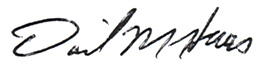 Signature